Support Worker Ipswich 6 hrs per week @ £9.00 per hourJob descriptionListed below are details of the purpose of the job and what tasks are involved. It is important and advisable to refer to this when submitting your application for the post.Job Purpose: To increase community interaction and independence by providing support to access the community around me.  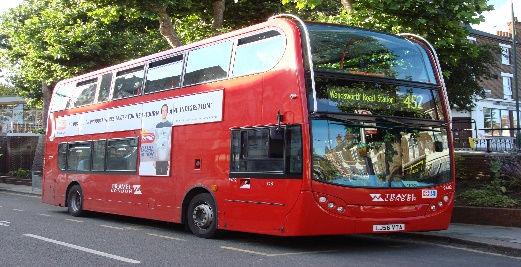 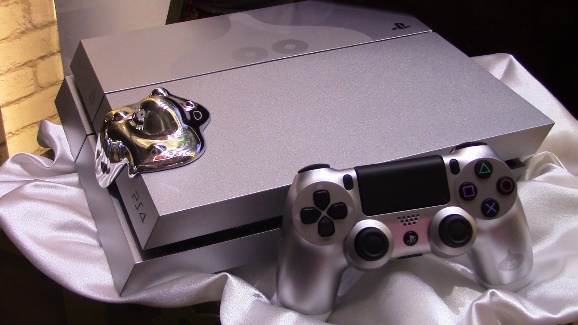 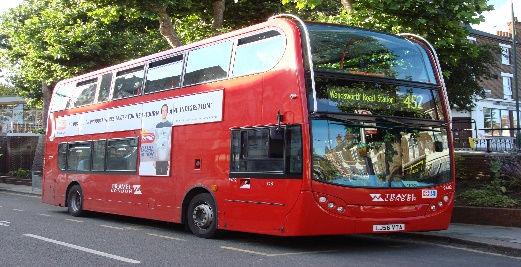 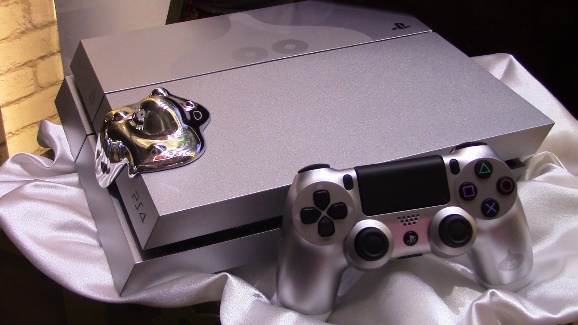 Details: I am a young man with epilepsy who is looking for a proactive, funny and reliable support worker, to come out and enjoy my hobbies with me. I enjoy collecting busses, playing on my PS4 and going out to go bowling and to the gym.I am looking for a supportive worker who can also support me to be more independent whilst keeping me safe. I would like to try new activities that I would enjoy with my support worker. You will need to be able to drive and have access to a car as we can go out and about and you will need to be able to learn how to support me if I have a seizure. Person specificationListed below are the skills, competencies and qualities that are essential and desirable for the post. My assessment of these, both on application and at interview, will be the main factor in determining if you are successful. Please refer to these when submitting your application.EssentialExcellent communication skillsExcellent time keeping Reliable and trustworthy Proactive and able to help support me to find interesting activitiesFull driving licence and a car insured for work purposesDesirableExperience of working in a similar roleGood sense of humourInterest in gamingHappy to be around my cats and dogsSummary terms and conditionsThe rate of pay for this position is £9.00 per hour.You will be reimbursed for any agreed expenses incurred as part of the role.Hours and times of work will be agreed in advance but the days I would like support are going to be Monday, Wednesday, Saturday and Sunday.The annual holiday entitlement for this position will be equivalent to the work I would normally expect to be done during 5.6 consecutive weeks.The post is subject to the following:A satisfactory enhanced Disclosure & Barring Service (DBS) check, the cost of which will be covered by the employer.Satisfactory references from two referees, one of which must be your current or last employer.Completion of a satisfactory probationary period of 3 months. How to apply: If you wish to apply for this position, please complete the enclosed application form and return to the address below.NB - Please ensure you include names, addresses & telephone numbers of two referees, one of which should be your current/ last employer (if relevant).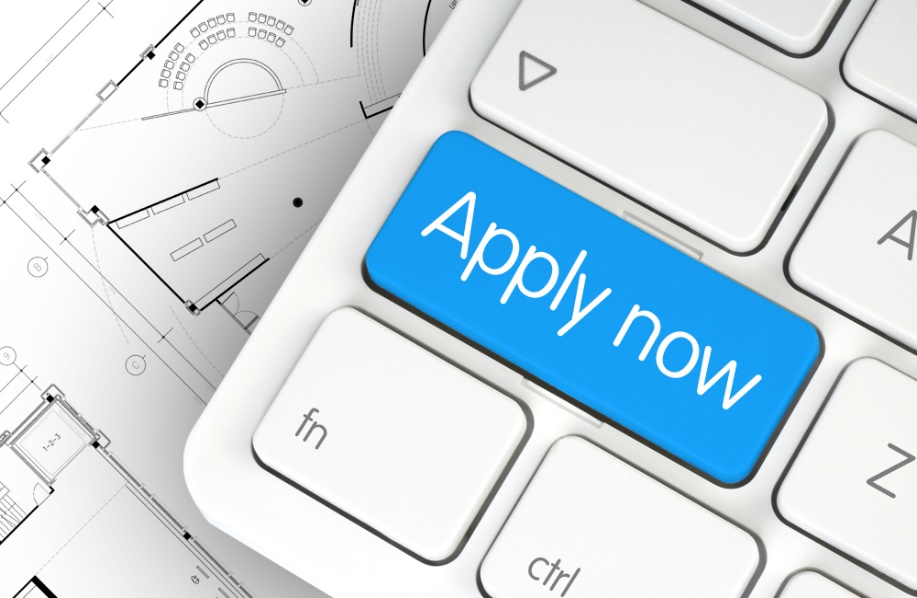 Suffolk Independent LivingIP City Centre, Unit 9,1 Bath Street,IpswichSuffolkIP2 8SD.suffolk@silmail.org01473 603876			Closing Date: 25th October 2019Application Form  Employment History – please continue on a separate sheet, if necessary.Educational History Vocational training courses attended and qualifications gained:Other relevant skills/personal characteristics/hobbies:Please explain why you want the job, and anything else that you would like to mention in support of your application.  Please mention all relevant experience and interests.  It is important and advisable to refer to the job description when completing this section.  Feel free to continue on a separate sheet, if necessary.Please give full details of two referees, one of whom must be your current or last employer, if relevant. (NB. References will only be taken up if you are successful after interview, unless agreed otherwise).This vacancy may be subject to a Disclosure Barring Service check (DBS check).  Please tick the box below to indicate if you object to this.I object to the above check being carried out		What is the earliest date that you would be available to start this position?What hours are you available to work?If you are shortlisted, are there any reasonable adjustments that can be made to ensure you are able to attend an interview?Are there any restrictions regarding your employment? e.g. do you require a Work Permit? (*if YES, please supply details on a separate sheet of paper)Yes* 		NoI declare that, to the best of my knowledge and belief, all particulars I have given are complete and true.  I understand that any false declaration or misleading statement, or any significant omission may render me liable to dismissal.  I understand that, if I am successful, the work I undertake will be paid through a PAYE payroll system, and that I will be employed by the individual that I work for (or a nominated person close to them).Signed:		_______________________________Date:		_______________________________By signing and returning this application form you consent to the employer using and keeping information about you, provided by you – or third parties such as referees – relating to your application or future employment. This information will be used solely in the recruitment process and will be retained for six months from the date on which you are informed whether you have been invited to interview, or six months from the date of interview. Thank you for completing the form. Employment of Ex-Offenders and Rehabilitation of Offenders ActThe employer is of the opinion that the above post is exempt from the Rehabilitation of Offenders Act and that applicants are required to declare any relevant past criminal convictions and/or cautions.  The employer recognised that they must take account of offences that may have a direct bearing on an applicant’s suitability of this post.The employer only required applicants to provide details of spent convictions and/or cautions that fall within the following relevant categories:Offences of a sexual nature.Offences involving minors under the age of 18.Drug trafficking.Theft, burglary, fraud or similar offense which occurred within the previous five years and where the conviction is not yet spent under the terms of the Rehabilitation of Offenders Act.Offences which involved the use, or threat, of violence.  All information supplied by applicants will be treated in strict confidence.  Where a shortlisted applicant has a conviction and/or caution which falls within one of the above categories, the employer reserves the right to make further enquiries before reaching a decision on her or his application.Please answer the following questions either YES or NO:Have you ever been convicted of a criminal offence:	_______Have you ever received a Police caution:			_______Signed:	______________________________Date:	______________________________If you have been convicted of a criminal offence, please enclose details in a sealed envelope together with a stamped addressed envelope.  This will be returned to you unopened in the event you are not shortlisted for the post.Full name:Where did you see our advert?Where did you see our advert?Contact tel. no:Address:Alternative tel. no:Email address:Preferred method of contact about your application:EmployerDates to and fromJob Title and brief description of dutiesReason for leavingSecondary School/College/UniversityDates to and fromQualificationsFull NameFull NameAddressAddressTelephoneTelephoneEmailEmailLink with youLink with you